Menno v Coehoornweg 9 9251 LV Burgum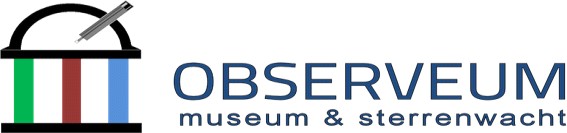 tel. 0511 46 55 44www.observeum.nlDe Stichting Streekmuseum-Volkssterrenwacht Burgum bestaat sinds 1997. Vanaf dat moment werken het Streekmuseum en de Volkssterrenwacht samen onder één bestuur. In 2017 is de stichting verder gegaan onder de naam 'Observeum - Museum & Sterrenwacht'. Het doel van het Observeum is om midden in de samenleving te staan en toegankelijk te zijn voor jong en oud. Het Observeum bevordert de belangstelling voor astronomie en lokale geschiedenis door waarneemavonden, het houden van lezingen, het verzorgen van filmavonden en het begeleiden van doe-groepen. Het is de taak van de medewerkers om bewoners van de regio te actief te betrekken bij het Observeum. Dit doen zij door exposities, publicaties, astronomische waarnemingen, mediacontacten en educatie op scholen en voor groepen. Om ons team van vrijwilligers te versterken zijn wij per direct op zoek naar een: Gastvrouw/Gastheer
Één of meerdere dagdelen per weekFunctieomschrijving
De gastvrouw/heer is het gezicht en aanspreekpunt voor de bezoekers. U heet de bezoekers welkom, beantwoord vragen en zorgt dat ze enthousiast weer vertrekken. U gaat aan de slag in een team van enthousiaste en betrokken vrijwilligers. Taken
– bezoekers ontvangen en eventueel voorzien van koffie/thee etc.
– beantwoorden van vragen over het Observeum
– lichte schoonmaakwerkzaamheden (keuken/balie/toiletten) 
– bedienen van sterrenwacht apparatuur (aanzetten van beamers etc.)
– na inwerkperiode en bij wederzijdse instemming ook openen en afsluiten van het gebouwVerder
We zijn op zoek naar mensen die een vast dagdeel per week beschikbaar zijn. Enige kennis van computers is gewenst. Het beheersen van de Engelse, Duitse of Franse taal is een pré. Daarnaast moet u bereidt zijn een Verklaring Omtrent Gedrag te overleggen. Bent u geïnteresseerd?
U kunt contact met ons opnemen via vrijwilliger@observeum.nl voor vragen of om een kennismakingsafspraak te maken. 